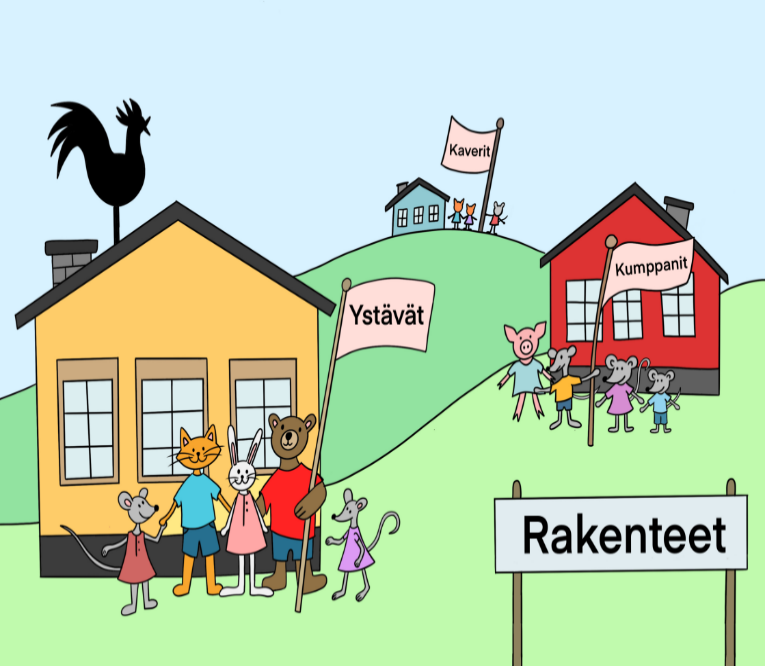  Teemme yhteistyötä ystäväryhminä oman koulun eskareiden, eka- ja tokaluokkien  kesken. Yhteistyötä teemme myös koulun muiden oppilaiden kanssa.    Haanojan päiväkodin eskarit ovat kumppaneitamme, joita tapaamme useita kertoja  kuukaudessa.  Eskolanmäen koulussa on käytössä sähköinen arviointijuna (Qridi), josta huoltajille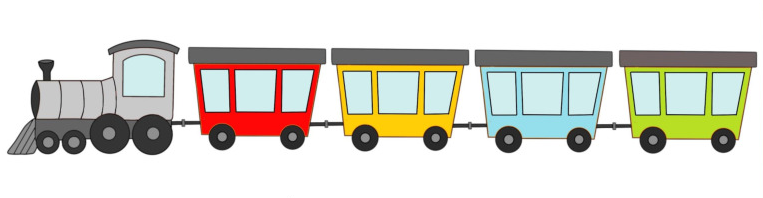   kerrotaan alustavasti 15.5. ja lisää elokuussa koulujen alettua.